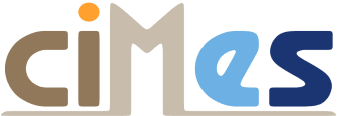 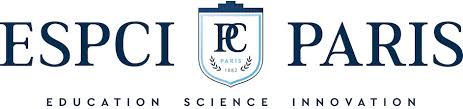 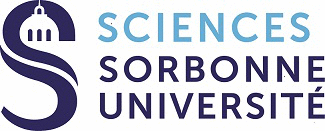 Master II, Parcours typeCapteurs, Instrumentation et Mesures (CIMES)Dossier spécifique de candidature 2020-2021Date limite de candidature : 30 juin 2020Monsieur - MadamePrécisez très exactement vos connaissances et votre niveau en langues. Le niveau B1 (ou équivalent) en anglais est exigible à l'entrée du master : ........................................................................................................ ..........................................................................................................................................................................REMARQUES ÉVENTUELLES........................................................................................................................................................................................................................................................................................................................................................................................................................................................................................................................................................................................................................................................................................................................................................................................................................................................................................................................................................................................................................................................................................................................................................................................................................................................................................................................................................................................................................................................................................................................................................................................................................................................................................................................................................................................................................................................................................................................................................................................................................................................................................................................................................................................................................................................................LA RENTRÉE EST PRÉVUE LE                              Date à préciser                      À SORBONNE UNIVERSITÉ4, PLACE JUSSIEU - 75005 PARIS(la salle sera précisée dans la convocation)Contenu de la semaine obligatoire consacrée à l’homogénéisation de la formation :Interaction particules/matièreInformatique (Unix/Linux, langage C, MatLab)MathématiquesPROCÉDURE DE CANDIDATUREINFORMATIONSPour toute information sur le parcours type CIMES, consulter les sites Internet : www.master-cimes.fr/fr/ master.spi.sorbonne-universite.fr/fr/capteurs-instrumentation-et-mesures/m2-cimes.htmlCHOIX DU PARCOURS TYPE DE MASTERCHOIX DU PARCOURS TYPE DE MASTERCHOIX DU PARCOURS TYPE DE MASTERDans quel établissement postulez-vous pour le parcours CIMES :Dans quel établissement postulez-vous pour le parcours CIMES :Dans quel établissement postulez-vous pour le parcours CIMES :ÉtablissementNuméro de dossierNuméro de dossierSorbonne Université - Sciences pour l'IngénieurSorbonne Université - Physique et ApplicationsESPCI (Les élèves des Écoles seront rattachés à l’ESPCI)Quelle thématique préférez-vous (classez de manière ordonnée par 1, 2 ou 3)Quelle thématique préférez-vous (classez de manière ordonnée par 1, 2 ou 3)Quelle thématique préférez-vous (classez de manière ordonnée par 1, 2 ou 3)Générale : 6 ECTS avec nucléaire & spatial, industriel, médical et 6 ECTS avec modélisation, MEMS et ateliersGénérale : 6 ECTS avec nucléaire & spatial, industriel, médical et 6 ECTS avec modélisation, MEMS et ateliersRobotique : 6 ECTS avec nucléaire & spatial, industriel, médical et 6 ECTS en projet de robotiqueRobotique : 6 ECTS avec nucléaire & spatial, industriel, médical et 6 ECTS en projet de robotiqueSpatiale : 12 ECTS en gestion de projets spatiaux et instrumentation spatiale (rentrée anticipée)Spatiale : 12 ECTS en gestion de projets spatiaux et instrumentation spatiale (rentrée anticipée)Nom : ..............................................................................Nom : ..............................................................................Prénom : ...........................................................Prénom : ...........................................................Prénom : ...........................................................Adresse : ........................................................................Adresse : ........................................................................Téléphone : .......................................................Téléphone : .......................................................Téléphone : .........................................................................................................................................................................................................................................Portable : ..........................................................Portable : ..........................................................Portable : ............................................................................................................................................................................................................................................Courriel : ...........................................................Courriel : ...........................................................Courriel : ...........................................................Date de naissance : ........................................................Date de naissance : ........................................................Lieu de naissance : ...........................................Lieu de naissance : ...........................................Lieu de naissance : ...........................................Situation familiale : ........................................................Situation familiale : ........................................................Nationalité : .....................................................Nationalité : .....................................................Nationalité : .....................................................CURSUS UNIVERSITAIRECURSUS UNIVERSITAIRECURSUS UNIVERSITAIREAnnéeTitreTitreLieuMention2018-20192017-20182016-20172015-20162014-20152013-2014INFORMATIONS COMPLÉMENTAIRESDans le Master choisi, avez-vous postulé à d’autres parcours types :    [ ] Oui    [ ] Non Si Oui, précisez les parcours types dans l’ordre de vos souhaits :........................................................................................................................................................................................................................................................................................................................................................................................................................................................................FAIRE ACTE DE CANDIDATUREFAIRE ACTE DE CANDIDATUREFAIRE ACTE DE CANDIDATUREÀ l’exception des élèves des Écoles qui seront rattachés à l’ESPCI, vous devez faire acte de candidature auprès de Sorbonne Université par le « portail étudiant » :http://sciences.sorbonne-universite.fr/fr/formations/inscriptions/cours_en_presentiel.htmlÀ l’exception des élèves des Écoles qui seront rattachés à l’ESPCI, vous devez faire acte de candidature auprès de Sorbonne Université par le « portail étudiant » :http://sciences.sorbonne-universite.fr/fr/formations/inscriptions/cours_en_presentiel.htmlÀ l’exception des élèves des Écoles qui seront rattachés à l’ESPCI, vous devez faire acte de candidature auprès de Sorbonne Université par le « portail étudiant » :http://sciences.sorbonne-universite.fr/fr/formations/inscriptions/cours_en_presentiel.htmlSORBONNE UNIVERSITÉSORBONNE UNIVERSITÉESPCIPhysique Fondamentale et ApplicationsSciences pour l’IngénieurESPCICorinne SALLANDRESecrétariat PFAS.U., Boîte Courrier 854, place Jussieu 75252 Paris Cedex 05corinne.sallandre@sorbonne-universite.frTél : 01 44 27 45 99Tour 23-33, porte 214, 2ème étageHugo FOURNIERSecrétariat  SpIS.U., Boîte Courrier 1644, place Jussieu 75252 Paris Cedex 05hugo.fournier@sorbonne-universite.frTél : 01 44 27 40 23Bâtiment Esclangon, porte 235, 2ème étageIsabelle RIVALSESAESPCI10, rue Vauquelin, 75231 Paris Cedex 5isabelle.rivals@espci.fr Tél : 01 40 79 45 45Fax : 01 40 79 46 69RESPONSABLES DU PARCOURS TYPESorbonne Université :Mention Sciences pour l’IngénieurStéphane HoléLaboratoire de Physique et d'Étude des Matériaux (UMR 8213)ESPCI - 10, rue Vauquelin - 75231 Paris Cedex 05Tél : 01 40 79 45 63,  courriel : stephane.hole@sorbonne-universite.frMention Physique Fondamentale et ApplicationsPascal VincentLaboratoire de Physique Nucléaire et des Haute Énergies (UMR 7585)SORBONNE UNIVERSITÉ - 4, place Jussieu, Boîte Courrier 200, porte 12-13-107 - 75252 Paris Cedex 05 Tél : 01 44 27 48 43, courriel : vincentp@in2p3.frÉcole Supérieure de Physique et Chimie Industrielles de la Ville de Paris :Isabelle RivalsÉquipe de Statistique AppliquéeESPCI - 10, rue Vauquelin - 75231 Paris Cedex 05Tél : 01 40 79 45 45, courriel : isabelle.rivals@espci.fr